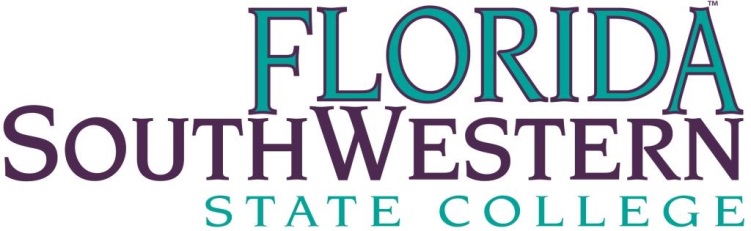 School of Business and TechnologyCOURSE NUMBER AND TITLE, CATALOG DESCRIPTION, CREDITS:ISM 3004 INFORMATION RESOURCES MANAGEMENT FOR BUSINESS (3 CREDITS)This course provides coverage of information management principles in business including information systems concepts, integration of information technology in a business environment and information technology infrastructure.  The importance of end-user computing is stressed and tools used to achieve this are explored.  This course will focus on case studies, projects, and group interaction to assist students in learning how technology can best be utilized in a business environment.  As part of this process, computer hardware, software, networking, security and the ethical use of information resources are covered.PREREQUISITES FOR THIS COURSE:  Prior to enrolling in any upper level course (course number beginning with a 3 or 4), students must complete the following courses with a grade of “C” or better: ENC 1101 English Composition I, ENC 1102 English Composition II, and three semester hours of college level mathematics; or permission from the appropriate academic dean.CO-REQUISITES FOR THIS COURSE:NoneGENERAL COURSE INFORMATION:  Topic Outline.Application of Information Technology to various business processesOverview of available services, hardware, software and networking toolsComponents of an Information Technology infrastructureUtilizing existing and emerging technologies in business processesManaging Information ResourcesSecurity, social and ethical use of Information TechnologyAll courses at Florida SouthWestern State College contribute to the general education program by meeting one or more of the following general education competencies:Communicate clearly in a variety of modes and media.Research and examine academic and non-academic information, resources, and evidence.Evaluate and utilize mathematical principles, technology, scientific and quantitative data.Analyze and create individual and collaborative works of art, literature, and performance.Think critically about questions to yield meaning and value.Investigate and engage in the transdisciplinary applications of research, learning, and knowledge.Visualize and engage the world from different historical, social, religious, and cultural approaches.Engage meanings of active citizenship in one’s community, nation, and the world.A.  General Education Competencies and Course Outcomes1. Listed here are the course outcomes/objectives assessed in this course which play an integral part in contributing to the student’s general education along with the general education competency it supports.	General Education Competency: Evaluate	Course Outcomes or Objectives Supporting the General Education Competency Selected:Research and analyze how data should be gathered, stored and disseminated in a business environment to maximize the IT impact. B. Other Course Objectives/StandardsAnalyze the key processes of a business and the types of information technology used to support it. Analyze the advantages and risks an information system may have on a business. Categorize the different types of information systems and focus on the role of business knowledge systems. Determine how data should be secured both internally and externally within in a variety of business scenarios. Analyze business models, make information technology recommendations and defend the recommendations. Analyze the various suppliers of information technology and the application of their products and service. Evaluate the delivery method and support for various information technology products both internally and externally. Use information technology to research, prepare and deliver business proposals. DISTRICT-WIDE POLICIES:Programs for Students with DisabilitiesFlorida SouthWestern State College, in accordance with the Americans with Disabilities Act and the College’s guiding principles, offers students with documented disabilities programs to equalize access to the educational process. Students needing to request an accommodation in this class due to a disability, or who suspect that their academic performance is affected by a disability should contact the Office of Adaptive Services at the nearest campus.   The office locations and telephone numbers for the Office of Adaptive Services at each campus can be found at http://www.fsw.edu/adaptiveservices.REPORTING TITLE IX VIOLATIONSFlorida SouthWestern State College, in accordance with Title IX and the Violence Against Women Act, has established a set of procedures for reporting and investigating Title IX violations including sexual misconduct.  Students who need to report an incident or need to receive support regarding an incident should contact the Equity Officer at equity@fsw.edu.  Incoming students are encouraged to participate in the Sexual Violence Prevention training offered online.  Additional information and resources can be found on the College’s website at http://www.fsw.edu/sexualassault.REQUIREMENTS FOR THE STUDENTS:	List specific course assessments such as class participation, tests, homework assignments, make-up procedures, etc.ATTENDANCE POLICY:   The professor’s specific policy concerning absence. (The College policy on attendance is in the Catalog, and defers to the professor.)GRADING POLICY:  Include numerical ranges for letter grades; the following is a range commonly used by many faculty:90 - 100      =      A80 - 89        =      B70 - 79        =      C60 - 69        =      DBelow 60    =      F(Note:  The “incomplete” grade [“I”] should be given only when unusual circumstances warrant. An “incomplete” is not a substitute for a “D,” “F,” or “W.” Refer to the policy on “incomplete grades.)REQUIRED COURSE MATERIALS:  (In correct bibliographic format.)RESERVED MATERIALS FOR THE COURSE:  Other special learning resources.CLASS SCHEDULE:  This section includes assignments for each class meeting or unit, along with scheduled Library activities and other scheduled support, including scheduled tests.ANY OTHER INFORMATION OR CLASS PROCEDURES OR POLICIES:  (Which would be useful to the students in the class.)PROFESSOR:           PHONE NUMBER:           OFFICE LOCATION:           E-MAIL:           OFFICE HOURS:           SEMESTER:           